Friday, September 29thRead Chapter 17 & 18 -?sChapter 17
1. In what ways is the black Baptist church similar to Marlee’s white Methodist church?
2. Why do you think Pastor George acted as if he didn’t know who Liz was? Use textual evidence to support your answer. 
3. Reread the following simile and explain what it means in your own words: Judy’s green suitcase sat by the door like a wart.

Chapter 18
Is Mother and Daddy’s argument about T.J. Raney realistic/believable?  Use textual evidence to support your answer. 

NRI WW Lesson 2 Test & Activities DueWW Lesson 2 Test & Activities Due (Monday, October 2nd) No School-Indigenous People's Day (Monday, October 9th)​Walkathon (Thursday, October 12th)Mariachi Herencia de México (Wednesday, October 24th-9:15-10:45)Thursday, September 28thRead Chapter 16NRIPersonal Proofreading List - to #11Annotations Due Tomorrow WW Lesson 2 Test & Activities Due (Monday, October 2nd) No School-Indigenous People's Day (Monday, October 9th)​Walkathon (Thursday, October 12th)Mariachi Herencia de México (Wednesday, October 24th-9:15-10:45)Wednesday, September 27thRead Chapter 14 & 15 ?'sChapter 14
1. According to Betty Jean, what does “passing” mean? Why did some people do it?
2. How does Betty Jean feel about passing? Mother? Marlee? 

Chapter 15
1. What is the result of the vote on whether to reopen the schools? How does Daddy feel about the result?
2. Daddy says that: . . . those of us who believe in integration . . . We can’t seem to find our voice. In what ways can Marlee relate? How can she help Daddy get his voice back?Read I.R.  End of Independent Reading Cycle Annotations Due (Friday, September 29th)WW Lesson 2 Test & Activities Due (Monday, October 2nd) Mariachi Herencia de México (Wednesday, October 24th-9:15-10:45)Tuesday, September 26thNRIRead Chapter 12 & 13-mini-quiz End of Independent Reading Cycle (Thursday, September 28th)WW Lesson 2 Test & Activities Due (Monday, October 2nd) Mariachi Herencia de México (Wednesday, October 24th-9:15-10:45)Monday, September 25thRead LLR 10 & 11 - ?s Chapter 10 - 1. What is “behind the grin” of David? Use textual evidence to support your answer. 

Chapter 11 - 2.  A symbol is something (an object, place, or person) that stands for something else. Authors often use symbols to communicate a deeper meaning. What do you think that the feather symbolizes to Marlee? Use textual evidence to support your answer. 

Optional NRI Practice TestNRI Test (Tuesday, September 26th)End of Independent Reading Cycle (Thursday, September 28th)Complete WW Lesson 2 Activities (Monday, October 2nd) Mariachi Herencia de México (Wednesday, October 24th-9:15-10:45)Thursday, September 21stRead LLR 8-9 & complete Venn Diagram (We will do the Venn Diagram In Class)NoRedInkAnswer "dict" questions on loose-leaf paper. Your answers should be in complete sentences. You do not need to write out the question. But part of the question should be in the answer.  1. If you could issue an edict, what would it be and why?   
2.  Who is one person in your home you would not contradict? Why?
3.  In what tone of voice would someone deliver an indictment? 
4.  Why is diction important during a presentation?
5.  Would taking dictation during a meeting be easy or difficult for you? Explain

In notes - recreate poster for Symbolism (SEE BELOW)Yom Kippur - Monday, September 25thDICT words testNRI Test (Tuesday, September 26th)End of Independent Reading Cycle (Thursday, September 28th)Mariachi Herencia de México (Wednesday, October 24th-9:15-10:45)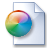 Download FileWednesday, September 20thRead LLR 6 & 7 -?s1. What does Liz mean when she tells Marlee: “It’s important to face your fears. . . It makes you a better person.” Do you agree? Why or why not?
2. Explain what Marlee means when she says: “Turns out, Betty Jean wasn’t just plain water after all. She had a twist of lime that was all her own.” 

Use 8 of the "dict words" in 8 sentencesNRI Test (Tuesday, September 26th)End of Independent Reading Cycle (Thursday, September 28th)Mariachi Herencia de México (Wednesday, October 24th-9:15-10:45)Tuesday, September 19thRead Chapter 5 LLRNRIEnd of Independent Reading Cycle (Thursday, September 28th)Mariachi Herencia de México (Wednesday, October 24th-9:15-10:45)Monday, September 18thRead, annotate, rest of packet Complete 5 ?s - loose-leaf from the packetDefine words- notes dict = speak 
contradict (v)
dictation (n)
dictator (n)
diction (n) 
dictionary (n)
dictum (n)
edict (n)
indictment (n)
predict (v)
verdict (n)

MY Analogy Analysis (Food/Drink) The individuals are: Best Friend, Sibling/Cousin, Teacher, Your Choice
You may attribute a drink or food. And be sure to explain why you selected what you selected. 

Rough Draft - Book Review (Wednesday, September 20th)End of Independent Reading Cycle (Thursday, September 28th)Mariachi Herencia de México (Wednesday, October 24th-9:15-10:45)Friday, September 15th
Election Results
Room 206 - Claudia Healy & Grant Donnelly Our alternate would be: James Casey
Thank you to everyone that ran. - Mr. Loredo

Chapter 3 & 4 ?s - LLRAnswer each question in a complete sentence. You do NOT need to write the question out.
1. Why did Marlee’s father start driving her to school last year?
2. Who is “Queen Elizabeth?” Describe Marlee’s first impression of her. 
3. What will happen on September 12, 1958? How does Judy feel about this?
4. Explain why Marlee wishes she were more like the lions at the nearby zoo.

NRIRead, annotate, 2 ?'s - STOP @ Montgomery Bus BoycottWordly Wise Activities Completed & Test-Lesson 1 MY Analogy Analysis (Food/Drink) (Tuesday, September 19th)The individuals are: Best Friend, Sibling/Cousin, Teacher, Your Choice
You may attribute a drink or food. And be sure to explain why you selected what you selected. 

Rough Draft - Book Review (Tuesday, September 19th)End of Independent Reading Cycle (Thursday, September 28th)Mariachi Herencia de México (Wednesday, October 24th-9:15-10:45)Thursday, September 14thCursive - gNRIAnalogy Analysis-Char. to Drinks-loose-leaf paper - LOOK BelowWork on Wordly Wise Wordly Wise Activities Completed & Test-Lesson 1 (Monday, September 18th)End of Independent Reading Cycle (Thursday, September 28th)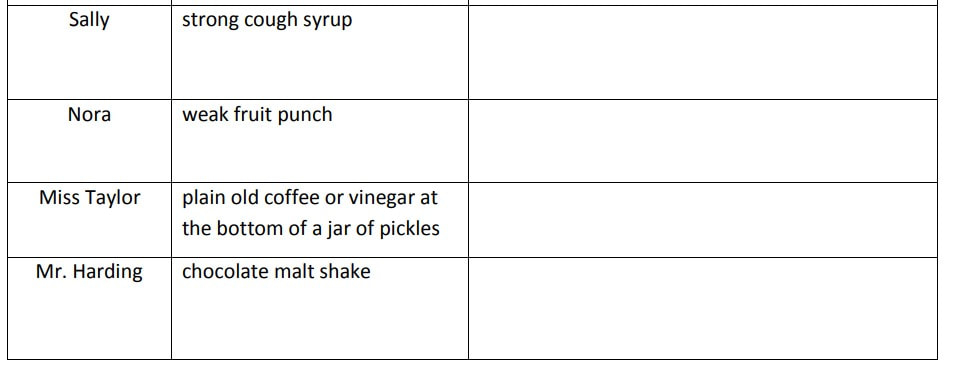 Wednesday, September 13thAttach Book Review examples to notes2 questions - Listening Activity #2On loose-leaf paper, answer the following questions.
1.  When did you feel listened to today by: a teacher? a classmate? Explain both situations and how. (Minimum-4 sentences)
2. When could you have done a better job listening today? in class? with a friend, socially? Explain both situations and how. (Minimum-5 sentences)

Work on Wordly Wise Middle School-Curriculum Night (Thursday, September 14th)Wordly Wise Activities Completed & Test-Lesson 1 (Monday, September 18th)End of Independent Reading Cycle (Thursday, September 28th)Tuesday, September 12thRead Chapter 3 & 4 LLR - mini-quizNoRedInk Middle School-Curriculum Night (Thursday, September 14th)Wordly Wise Activities Completed & Test-Lesson 1 (Monday, September 18th)End of Independent Reading Cycle (Thursday, September 28th)Monday, September 11thRead Chapter 2 - LLR - with annotationsNoRedInk-"Optional" TestGenre Activity #2Directions: Read the descriptions of the texts. Look for details that reveal the genre. Identify the genre and  and write 2-3 sentences explaining your answer. (I would use clues from the passage to support your answer.) Remember, that spelling & grammar always count. 

1. Journey to the Centre of the Earth by Jules Verne
The story of a German professor who believes there are volcanic tubes going toward the center of the Earth. He, his nephew Axel, and their guide Hans climb down a crater and have many wild adventures, encountering dinosaurs and prehistoric man. They eventually return to surface again in southern Italy.


2. No Way In by Patty Slate
High school student Darren Banks is sick of being a viewed as a nerd. Darren enlists the help of his older cousin Tyrone to help him learn to dress, walk, and talk. With Tyrone's help, Darren soon climbs to the peak of high school popularity, but in his quest to become someone else, will Darren forget who he was? Find out in this exciting novel.


3. The Fox and the Grapes retold by Aesop
One day a fox came upon a grape orchard and found a bunch of beautiful grapes hanging from a high branch. "Boy those sure would be tasty," he thought to himself. He backed up and took a running start, and jumped. He did not get high enough. He went back to his starting spot and tried again. He almost got high enough this time, but he still could not reach the grapes. He tried again and again, but he just couldn't get high enough to reach the grapes. Finally, he gave up. As he walked away, he put his nose in the air and said: "I am sure those grapes are sour anyway." It is easy to hate what you cannot have.


4. Bump in the Night by John Fox
Fox tells the story of the fictional John Potter, a seasoned Union soldier who gets captured by Confederate forces during the American Civil War. Potter undergoes some of the most dreadful conditions imaginable while detained in a Confederate POW camp, but he soon makes friends with a Confederate guard who helps Potter survive as they realize that their differences are not as striking as their similarities. 


5. Paul Bunyan and the Seven Wonders of the World retold by Patrick Schuster
This text contains a handful of different stories about the world's largest lumberjack, Paul Bunyan, who is so big that he wrings out a handful of maple trees to make syrup for his giant waffles. He is so big that he made the Great Lakes when he couldn't find his spittoon. Read about how he met his giant blue ox, Babe, and how they became best friends and inseparable companions. Also read about how he dug the Grand Canyon by dragging his axe behind himself after a long day of work. 


6. African Creation Story by unknown
According to this Bakuba account of the world's creation, the Earth was once just darkness and water and it was ruled by the giant Mbombo. One day Mbombo felt some sharp pains in his stomach, which caused him to vomit the sun, moon, and stars. The sun's rays evaporated the water covering the Earth, which created clouds, and soon the dry hills emerged from the water. Still feeling some pains in his stomach, Mbombo vomited again, this time expelling the world's first man and woman, all of the animals, the trees, falling stars, the firmament, and lighting

NoRedInk Test (Tuesday, September 12th)Middle School-Curriculum Night (Thursday, September 14th)Wordly Wise Activities Completed & Test-Lesson 1 (Monday, September 18th)End of Independent Reading Cycle (Thursday, September 28th)Friday, September 8thRead Chapter 2 - LLR - with annotationsFinish Writing Territories - 1 side on loose-leafmemories: early, earlier, and recent, fads, favorites, pets, teachers, places: school, camp, trips,
times away with friends and relatives hobbies, sports, games, music, books, poems, songs, movies, writers and artists food pet peeves beloved things—objects and possessions—now and then all the loves of your life
obsessions, idiosyncrasies, problems, dreams, itches, understandings, confusions, passions, sorrows, risks accomplishments, fears, worries, fantasies, family, close and distant friends, now and then Genre Activity #1Directions: Read the descriptions of the texts. Look for details that reveal the genre. Identify the genre and  and write 2-3 sentences explaining your answer. (I would use clues from the passage to support your answer.) Remember, that spelling & grammar always count. 

1. The Hard Way Out by Terry Vaughn In this novel, Brian is struggling. After losing both of his parents in a tragic car accident, Brian is living at his Aunt's house and sharing a room with his cousin. Basketball is his only escape. But after getting benched for low progress report grades, Brian's world shatters. Does he have it in him to improve his grades? Will Brian come to peace with his emotions? Can anyone help him?

2. Newton's Law by Morton Mallon After a life of studying the nano-transportation sciences, Professor Melton stumbles upon a major breakthrough. On April 20th, 2042, Melton discovers a way to transport particles at light-speed across fixed distances. Now he can teleport from one location to another. But Professor Melton soon discovers that there is no such thing as a free lunch. He learns that the body ages relative to the distance travelled, not just the time. This means that a teleporting body ages very rapidly. Can Melton solve this problem before his time is up?

3. "If a Tree Falls" adapted by Stan Tanner This is the very short story of a buck. The buck was admiring his horns in the water's reflection and feeling bad about his skinny legs. Then a hunter tries to kill him. As the buck tries to escape, his big horns get stuck in some tree branches, but his skinny legs manage to pull him free. The moral is that what is truly valuable is often unappreciated.

4. The Tinfoil Key by Rob Burnside When young Ian Bradley accidently switches suitcases with an intergalactic space explorer, he ends up going on the trip of a lifetime. Now that he's left holding the bag, Ian must deliver it to the light scientists on Gamma Outpost 9 in time. Every life form in the galaxy is unknowingly depending on the success of Ian's efforts.

5. Bronze Star by Irwin Keene World War II has been hard for Mama Conner. While her husband and three sons have been away at war, Mama Conner has had to fend for herself. She keeps the house together, raises money, and provides for Baby Maple. The mood in town suddenly darkens when her neighbor Betsy loses one of her loved ones in battle. At Mama Conner's ladies club, several upstanding ladies of the town are on edge. They heard a garbled news report announcing that a man from their town was lost in battle. But the man's name went unheard and the women are left to speculate. This novel ends in a surprising twist.

6. "Rapunzel" adapted by Craig Hooper Once upon a time a young girl named Rapunzel was running an errand for her mother. An evil witch kidnaps Rapunzel and imprisons her in the tower of a castle. After years in the tower, Rapunzel grew long, beautiful hair. Having seen nobody but the evil witch her whole life, Rapunzel is very lonely. One day a prince wanders by and climbs up her hair. The witch doesn't like this and action ensues. Eventually the prince and Rapunzel live happily every after.

NoRedInk  NoRedInk Test (Tuesday, September 12th)Middle School-Curriculum Night (Thursday, September 14th)End of Independent Reading Cycle (Thursday, September 28th)Thursday, September 7thRead Chapter 1 - LLR - with annotationsNoRedInk "Sect" Root Word Test - Review In My Notes"Sect" Root Word Test (Friday, September 8th)Middle School-Curriculum Night (Thursday, September 14th)End of Independent Reading Cycle (Thursday, September 28th)Wednesday, September 6thRead Chapter 1 - LLR - with annotationsDefine in your book: segregation, integration, segregationist, integrationist, and racist  ​Independent Reading Proposal Form-Your Choice "Sect" Root Word Test (Friday, September 8th)Middle School-Curriculum Night (Thursday, September 14th)End of Independent Reading Cycle (Thursday, September 28th)Tuesday, September 5thRead Chapter 1 - LLRDefine in your book: segregation, integration, segregationist, integrationist, and racistNoRedInk ​Independent Reading Proposal Form-Your Choice (Thursday, September 7th)"Sect" Root Word Test (Friday, September 8th)Middle School-Curriculum Night (Thursday, September 14th)End of Independent Reading Cycle (Thursday, September 28th)Friday, September 1stIdiom Activity #3-loose-leaf paper-hold ontoBring Lions of Little Rock to ClassRoot word-spec-sentence activity - loose-leaf​On loose-leaf paper, write out the following sentences. Put the correct word from the "spec" word list in the blank. Yes, you may conjugate (change) the word if it is needed. 
1.  The concert was such a _______________ that tickets sold out in less than five minutes.
2.  The documentary was a ________________ on the major events that occurred in the past year.
3.  I was ________________ in my investigation of the crime scene. I left stone unturned. 
4.  Are you capable of seeing different viewpoints or _______________ during an argument?
5.  My mother used a journal to record her thoughts on the day; she believes in healthy _______________.

Now use the following two words in your own original sentences.
6.  speculate
7.  circumspect   
​NoRedInk ​Scenes from the Brave - look below if you need help remembering.Author Visit @ 10 (Tuesday, September 5th)Independent Reading Proposal Form-Your Choice (Thursday, September 7th)Middle School-Curriculum Night (Thursday, September 14th)Thursday, August 31stNotes-spec-root & define wordsNoRedInk Idiom Activity #3-loose-leaf paper ​On loose-leaf paper, use the following idioms original sentences. Yes, you can look up the meaning. But be sure the sentence is your own.
1.  dot your I's and cross your T's
2.  out in left field
3.  take a backseat
4.  bleeding heart
5.  blow in your own horn
6.  feet of clayScenes from the Brave (Tuesday, September 5th)Author Visit @ 10 (Tuesday, September 5th)Middle School-Curriculum Night (Thursday, September 14th)Wednesday, August 30thCursive - dNoRedInk Scenes from the Brave (Tuesday, September 5th)Author Visit @ 10 (Tuesday, September 5th)Middle School-Curriculum Night (Thursday, September 14th)Tuesday, August 29thNoRedInk DiagnosticAuthor Visit @ 10 (Tuesday, September 5th)Middle School-Curriculum Night (Thursday, September 14th)Monday, August 28thIdiom Activity #2On loose-leaf paper, use the following idioms original sentences. Yes, you can look up the meaning. But be sure the sentence is your own.
1.  born with a silver spoon in your mouth
2.  eat one's heart out
3.  through thick and thin
4.  face the music
5.  sling hash
6.  gum up the works

Author Visit @ 10 (Tuesday, September 5th)Middle School-Curriculum Night (Thursday, September 14th)Friday, August 25thFinish your multiple intelligence test & graphListening Activity #1 SLANT is one of my favorite strategies for students to practice active listening
Sit up straight and sit as close to the speaker as you can.
Listen with your eyes, ears, body, and heart.
Ask and answer questions.
Nod your head showing that you are receiving.
Track the speaker with your eyes.

On loose-leaf paper, answer the following questions: 
1.Identify the two listening methods above, you do well in class.  
a.  Explain why you know they are effective. 
b.  How have they benefited you?

2.  Identify two others you can work on. 
a.  Explain how you might use them in class.
b.  Why would they be beneficial to you?

Idiom Activity #1 On loose-leaf paper, use the following idioms original sentences. Yes, you can look up the meaning. But be sure the sentence is your own.
1.  walking on air
2.  put my foot in my mouth
3.  raining cats and dogs
4.  fork in the road
5.  blow off steam
6.  keep a stiff upper lip

Author Visit @ 10 (Tuesday, September 5th)Middle School-Curriculum Night (Thursday, September 14th)Thursday, August 24thFinish F.L. (The Brave)
N.R.I - change password & finish interestsStudent Questionnaire #2Click the link above.  ​  Multiple Intelligence Test & Graph (Monday, August 28th)Wednesday, August 23rdCursive - aFigurative Language - The Brave ​Remember, one must be an idiom. We will work on the explanations in class.  Student Questionnaire #1​Click on the link above. symbolismposter.jpg